Sponzoři dětského dneHOSTINEC U StrejčkůJATKA JanoviceJakub VágnerKAVKOVÁ PetraMANŽELÉ PokornoviMAROLDOBEC ČERVENÉ JANOVICESTAVITELSTVÍ Mutl, s.r.o.Tímto děkujeme všem sponzorům za poskytnutí hmotných a finančních darů!      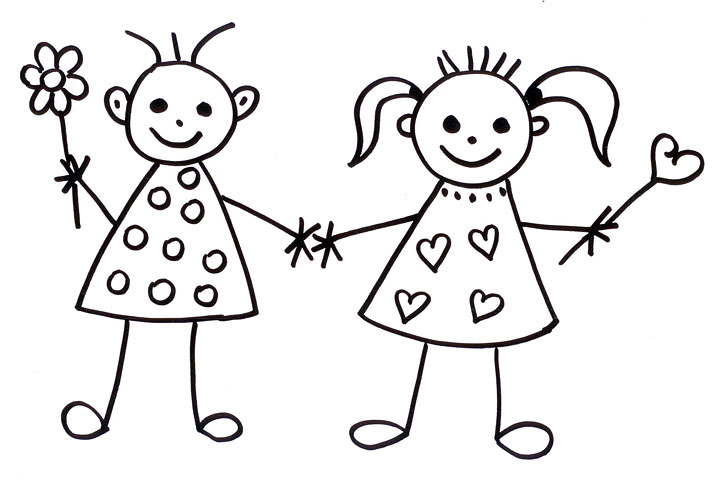 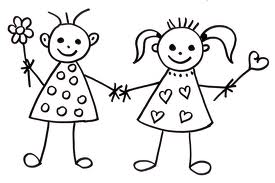 